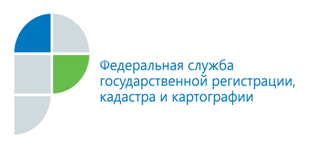 г. Барнаул08 мая 2019 годаПресс-релизЭкономьте свое время с дополнительной услугой Кадастровой палатыКадастровая палата по Алтайскому краю информирует о возобновлении предоставления услуги выездного приема заявлений. Жители региона могут заказать дистанционный прием и доставку документов на регистрацию прав и кадастровый учет недвижимости.Сегодня заявители могут получить государственные услуги Росреестра различными способами. Это можно сделать в офисах Многофункционального центра предоставления государственных и муниципальных услуг Алтайского края (МФЦ), на портале Росреестра и по почте. Кроме того, жители крупных городов края могут получить услуги Росреестра у себя дома или в офисе. Такая услуга предоставляется при выездном обслуживании. Специалист Кадастровой палаты выезжает к заявителю со всей необходимой для осуществления приёма документов техникой, вносит данные
в программный комплекс и выдаёт заявителю расписку о приёме документов,
в которой обозначена дата готовности документов.С помощью выездного обслуживания можно подать и получить документы для: - государственного кадастрового учета недвижимого имущества;- государственной регистрации прав на недвижимое имущество и сделок
с ним;- единой процедуры государственного кадастрового учета и государственной регистрации прав.Выездное обслуживание упрощает подачу документов и получение сведений из Eдиного государственного реестр недвижимости (ЕГРН|) на бумажном носителе. Услуга особенно удобна для активных, занятых граждан, которые желают сократить усилия и время, требующиеся для оформления сделок с недвижимостью. Несомненным плюсом являются сокращённые сроки получения услуг
при выездном приёме документов. Срок получения готовых документов сокращается за счет отсутствия необходимости доставлять документы из офисов МФЦ и обратно.Подробную информацию об услуге можно узнать в офисах Кадастровой палаты Алтайского края, в г. Барнауле - в офисе, расположенном по адресу:
ул. Северо-Западная, д. 3а, по телефону 8 (3852) 55-76-47, на сайте ФГБУ «ФКП Росреестра» или направить интересующие вопросы на адрес электронной почты dostavka@22.kadastr.ru. Пресс-служба филиалаФГБУ «ФКП Росреестра» по Алтайскому края